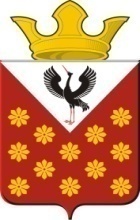 Российская  ФедерацияСвердловская областьБайкаловский районПостановлениеглавы муниципального образованияКраснополянское сельское поселениеот 00 февраля 2018 года  №00ПРОЕКТО внесении изменений в Постановление главы №136 от 21.08.2017 «Об утверждении Положения о порядке формирования и использования жилищного маневренного фонда муниципального образования
Краснополянское сельское	поселение»	Рассмотрев Экспертное заключение от 29.01.2018 года №27-ЭЗ Государственно - правового департамента Губернатора Свердловской области и Правительства Свердловской области, руководствуясь Уставом Краснополянского сельского поселения, постановляю:	1. Внести в Постановление главы №136 от 21.08.2017 «Об утверждении Положения о порядке формирования и использования жилищного маневренного фонда муниципального образования Краснополянское сельское поселение» следующие изменения:	1.1.  Наименование постановления изложить в следующей редакции: 	«Об утверждении Положения о порядке формирования и использования жилых помещений	маневренного фонда муниципального образования Краснополянское  сельское	поселение».	1.2. В тексте Положения слова «жилищный маневренный фонд» заменить словами «жилые помещения маневренного фонда».	1.3. В пункте 1.6 Положения слова «Договор социального найма помещения маневренного жилищного фонда» заменить словами «Договор найма жилого помещения маневренного фонда».	1.4. В пункте 4.2 Положения слова «договору социального найма помещения маневренного жилищного фонда»  заменить словами «договору найма жилого помещения маневренного фонда».	1.5. В подпункте «д» пункте 4.22 Положения слова «по договору социального найма» заменить словами «по договору найма».	1.6. В абзаце седьмом пункта 6.2 Положения слова «в договоре социального найма» заменить словами «в договоре найма».	1.7. В пункте 4.9 Положения слова «занимаемом Администрация» заменить словами «занимаемом Администрацией».	1.8.  Перед текстом утвержденного Положения слова «Приложение №1 к Постановлению Главы Краснополянского сельского поселения № 136 от 21.08.2017 г.» заменить словами «Утверждено Постановлением Главы МО  Краснополянское сельское поселение от 21.08.2017 г. №136».	2. Настоящее Постановление опубликовать  в «Информационном вестнике» и разместить на официальном сайте Администрации муниципального образования Краснополянского сельского поселения: www.krasnopolyanskoe.ru.	3. Контроль за исполнением настоящего Постановления оставляю за собой.Глава Краснополянского сельского поселения                                     Л.А. Федотова